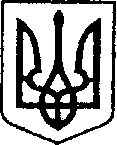 УКРАЇНАЧЕРНІГІВСЬКА ОБЛАСТЬН І Ж И Н С Ь К А    М І С Ь К А    Р А Д АВ И К О Н А В Ч И Й    К О М І Т Е ТР І Ш Е Н Н Явід  31  серпня 2023 р.	                      м. Ніжин	                             № 378Про фінансування видатків, пов'язаних з організацією та проведенням зустрічі делегації з міста – побратима Прейлі (Латвійська Республіка)Відповідно до статей 40, 42, 53, 59 Закону України «Про місцеве самоврядування в Україні», Програми з відзначення державних та професійних свят, ювілейних та святкових дат, відзначення осіб, які зробили вагомий внесок у розвиток Ніжинської міської територіальної громади, здійснення представницьких та інших заходів на 2023 рік, затвердженої рішенням Ніжинської міської ради VIII скликання від 21.12.2021 р. № 6-18/2021, Регламенту виконавчого комітету Ніжинської міської ради VIII скликання, затвердженого рішенням Ніжинської міської ради Чернігівської області від 24 грудня 2020 року № 27-4/2020 виконавчий комітет Ніжинської міської ради вирішив:l. Фінансовому управлінню Ніжинської міської ради (Писаренко Л.В.) перерахувати виконавчому комітету Ніжинської міської ради кошти у сумі                    29 900,00 грн. на послуги з харчування, проживання та покриття витрат для придбання квіткової продукції за рахунок Програми з відзначення державних та професійних свят, ювілейних та святкових дат, відзначення осіб, які зробили вагомий внесок у розвиток Ніжинської міської територіальної громади, здійснення представницьких та інших заходів на 2023 рік, КПКВК 0210180 КЕКВ 2240; КЕКВ 2210 згідно кошторису (додаток l) 2. Відділу міжнародних зв’язків та інвестиційної діяльності виконавчого комітету Ніжинської міської ради (Кузьменко Ю. В.) забезпечити оприлюднення даного рішення на офіційному сайті Ніжинської міської ради протягом п’яти робочих днів з дня його прийняття.З. Контроль за виконанням цього рішення покласти на керуючого справами виконавчого комітету Ніжинської міської ради Салогуба В.В.            Міський голова                                                Олександр КОДОЛАВізують:Начальник відділу міжнародних зв’язківта інвестиційної діяльності                                                  Юлія КУЗЬМЕНКОКОШТОРИС ВИТРАТна фінансування видатків, пов'язаних з організацією та проведенням зустрічі делегації з міста – побратима Прейлі (Латвійська Республіка) (КПКВК 0210180):КЕКВ 2240Послуги з харчування офіційної                                                                             делегації                          	                                                  16 350,00 грн.1.2.    Послуги з проживання делегації                     у складі трьох осіб, чотири доби                                             10 200,00 грн. КЕКВ 2210Придбання квіткової продукції (94 шт)                                    3 350,00 грн.	Всього: 29 900 грн. 00 коп.Начальник відділу міжнародних зв’язківта інвестиційної діяльності                                                   Юлія КУЗЬМЕНКОПОЯСНЮВАЛЬНА ЗАПИСКАдо проекту рішення виконавчого комітету Ніжинської міської ради «Про фінансування видатків, пов'язаних з організацією та проведенням зустрічі делегації з міста – побратима Прейлі                        (Латвійська Республіка)»від « 31 » серпня  2023 року   № 378Проект рішення «Про фінансування витрат»:Відповідно до статей 40, 42, 53, 59 Закону України «Пpo місцеве самоврядування в Україні», «Міської цільової програми заходів з відзначення державних та професійних свят, ювілейних та святкових дат, відзначення осіб, які зробили вагомий внесок у розвиток Ніжинської територіальної громади, здійснення представницьких та інших заходів на 2023 рік", затвердженої рішенням Ніжинської міської ради VIII скликання від 21.12.2021 р. № 6-18/2021 зі змінами, виникла необхідність замовити послуги з харчування в рамках заходів пов'язаних з організацісю та проведенням зустрічі делегації з міста – побратима Прейлі (Латвійська Республіка).Відділ з питань організації діяльності міської ради та її виконавчого комітету, відповідно до Закову України «Про доступ до публічної інформації», забезпечує опублікування цього рішення протягом п'яти робочих днів з дати його підписання шляхом оприлюднення на офіційному сайті Ніжинської міської ради. Інформує про проект рішення на засіданні виконавчого комітету Ніжинської міської ради начальник Відділу з питань організації діяльності міської ради та її виконавчого комітету.Прийняття проекту рішення дозволяє забезпечити гідний прийом гостей Ніжина та виявлення пошани від керівництва та громадського активу, які приймають делегацію в Ніжині.Відповідальний за підготовку проекту рішення – головний спеціаліст відділу міжнародних зв’язків та інвестиційної діяльності Гуторка Катерина Олександрівна.Начальник відділу міжнародних зв’язківта інвестиційної діяльності                                                   Юлія КУЗЬМЕНКОКеруючий справами виконавчого комітету Ніжинської міської ради  Валерій САЛОГУБНачальник  відділу   юридично – кадрового забезпечення апарату виконавчого комітету Ніжинської міської ради  В’ячеслав ЛЕГАНачальник фінансового управління Людмила ПИСАРЕНКОНачальник відділу бухгалтерського облікуапарату виконавчого комітетуНіжинської міської радиНаталія ЄФІМЕНКОДодаток 1до рішення виконавчого комітетувід  31  серпня 2023 року № 378